Приложение № 2к Регламенту деятельности участковых избирательных бюро,утвержденному постановлением ЦИК № 1734 от 3 июля 2018 г.Образец удостоверения председателя, заместителя председателя, секретаря, члена участкового избирательного бюро 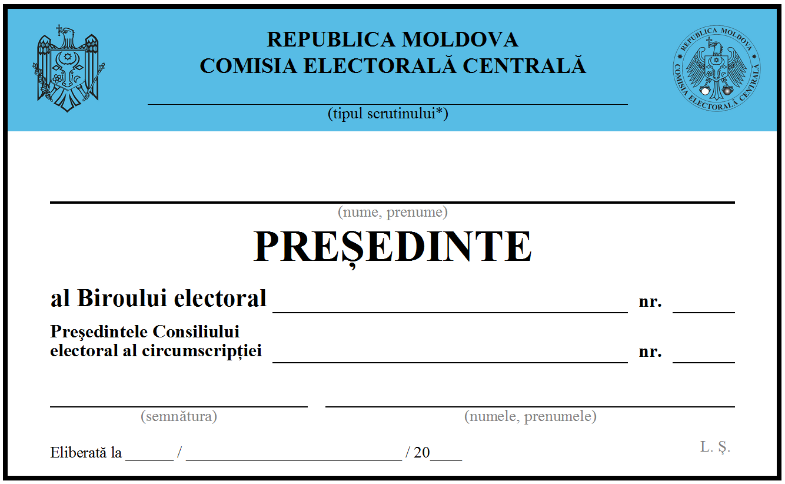 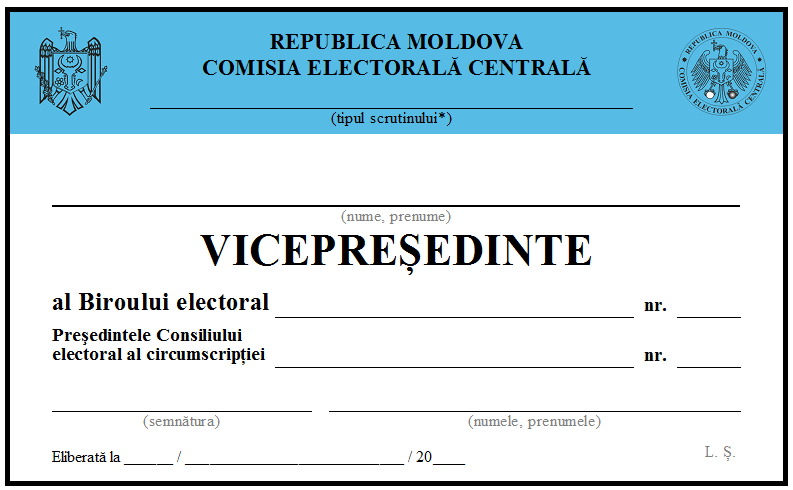 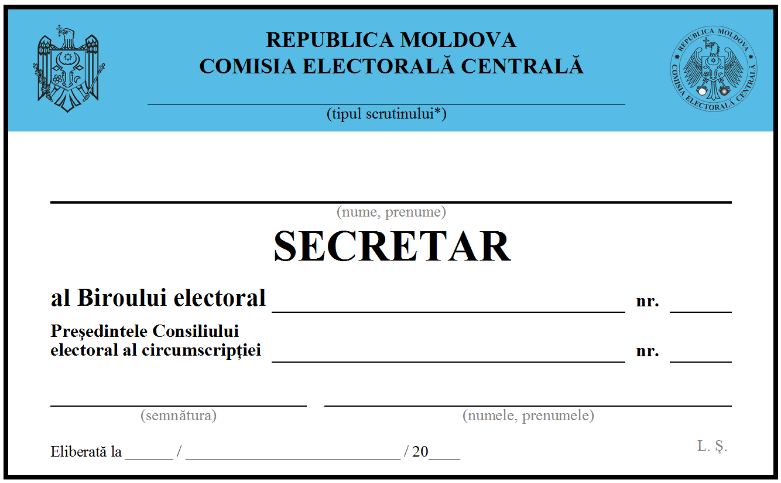 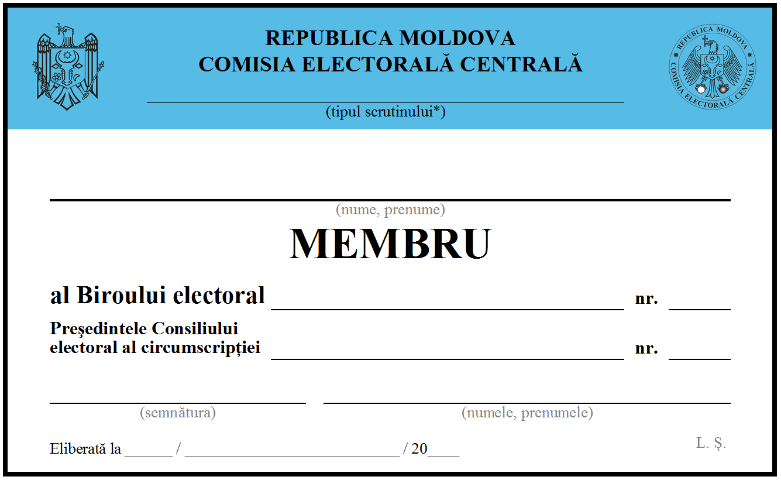 * Вид выборов:- парламентские выборы;- президентские выборы;- местные выборы;- референдум.